Муниципальное бюджетное общеобразовательное учреждение«СРЕДНЯЯ ОБЩЕОБРАЗОВАТЕЛЬНАЯ ИВАНОВСКАЯ ШКОЛА»Рассмотренона педагогическом совете протокол № 1от « 31» августа 2022гУтверждено приказом директора МБОУ «Средняя общеобразовательная Ивановская школа»№ 108 от «31» августа 2022г.ПОЛОЖЕНИЕо физкультурно - спортивном клубе «Надежда»МБОУ «Средняя общеобразовательная Ивановская школа»Общие положения.Физкультурно-спортивный клуб «Надежда» является структурным подразделением муниципального бюджетного общеобразовательного учреждения «Средняя общеобразовательная Ивановская школа».Цели: формирование у учащихся ценностного отношения к своему здоровью, навыка здорового образа жизни.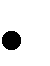   вовлечение учащихся в занятия физической культурой и спортом, развитие и популяризация школьного спорта;1.2. Задачи: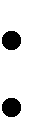 организация физкультурно-спортивной работы с учащимися;вовлечение учащихся школы, педагогов и родителей к систематическим занятиям физической культурой и спортом, формирование у них устойчивого интереса к укреплению здоровья и формированию здорового образа жизни;  организация спортивно-массовой работы с учащимися, имеющими отклонения в состоянии здоровья, ограниченные возможности здоровья.  развитие волонтерского движения по пропаганде здорового образа жизни;Направления деятельности КлубаДеятельность клуба осуществляется по интересам детей в следующих направлениях:Физкультурно-оздоровительное;Решение об открытии спортивного клуба принимает учреждение образования. Для его открытия издается приказ директором школы, в котором назначается руководитель клуба.Условием открытия клуба служат следующие критерии:       наличие спортивной материально-технической базы (спортзал, спортивная площадка, стадион школы);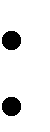 активное участие в спортивно-массовых мероприятиях и соревнованиях; наличие квалифицированных кадров.В своей практической деятельности клуб руководствуется Уставом школы инастоящим положением.Структура клуба.Высшим органом школьного спортивного клуба является общее собрание представителей классов.Общее собрание клуба выбирает открытым голосованием Совет клуба сроком на один год, который руководит его работой. Количественный состав Совета 8 человек.Совет клуба:4.1.избирает из своего состава председателя Совета, секретаря;4.2 организует работу клуба в соответствии с положением и Уставом школы; 4.3.организует	команды	по	различным	видам	спорта	и	туризму,	судейскиеколлегии, руководит их работой;4.4.проводит школьную спартакиаду, спортивные соревнования и праздники в школе, организует походы, обеспечивает участие команд клуба в соревнованиях, проводимых другими спортивными организациями;Руководство работой осуществляют:в классах – физкультурные организаторы (физорги), избираемые сроком на 1год;в командах – капитаны, избираемые на 1 год	или на время проведенияфизкультурного, спортивного мероприятия.Руководитель школьного спортивного клуба:направляет работу Совета спортивного клуба;организует внеклассную физкультурно-оздоровительную и спортивно – массовую работу в школе, вовлекая максимальное число учащихся в группы ОФП и СФП, секции по видам спорта и туризму, а так же в различные спортивно – массовые мероприятия;организует школьные соревнования и физкультурные праздники, проводит соответствующую подготовку учащихся к спортивным соревнованиям;поддерживает контакты с другими спортклубами.;следит за соблюдением санитарно – гигиенических норм и состоянием помещений;контролирует совместно с медицинским работником состояние здоровья детей и регулирует их физическую нагрузку, отвечает за жизнь и здоровье детей;обеспечивает полную безопасность детей при проведении физических и спортивных занятий.Организация и содержание работы клуба.Основными направлениями в работе клуба являются:  организация и проведение спортивных, физкультурных и оздоровительных мероприятий, в том числе этапов Всероссийских соревнований обучающихся по различным видам спорта, проводимым в образовательных учреждениях;  воспитание физических и морально-волевых качеств, укрепление здоровья учащихся посредством регулярных занятий в спортивных кружках и секциях, участия в оздоровительных мероприятиях;  формирование команд по различным видам спорта и обеспечение их участия в соревнованиях разного уровня;  пропаганда основных идей физической культуры, спорта, здорового образа жизни;  поощрение учащихся, добившихся высоких показателей в физкультурно- спортивной работе.Занятия в спортивных секциях спортклуба проводятся в соответствии с программами и учебными планами школы.Организацию и проведение занятий в спортивных секциях клуба осуществляют учителя физической культуры и педагоги дополнительного образования.В целях охраны и укрепления здоровья за всеми членами клуба устанавливается врачебный контроль, который осуществляется медицинскими работниками образовательного учреждения.Материально – техническая база.Для проведения физкультурно-оздоровительной работы в спортклубе используются спортзал, стадион, спортивная площадка на базе школы.Членство в клубе.9.1.Запись в клуб проводится на основании записи в спортивную секцию (кружок) школы при наличии медицинской справки о состоянии здоровья.Права и обязанности членов клуба.Члены клуба имеют право:  участвовать в спортивных занятиях, во всех физкультурно-оздоровительных и других мероприятиях;  бесплатно пользоваться спортивным инвентарем, оборудованием и сооружениями, методическими пособиями;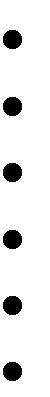 получать консультации;систематически проходить медицинское обследование;участвовать в управлении клуба в соответствии с настоящим положением; избирать и быть избранным в состав Совета клуба;использовать атрибуты и символику клуба с разрешения Совета клуба; вносить на рассмотрение общего собрания или Совета клуба предложения по вопросам деятельности клуба.Члены клуба обязаны соблюдать и выполнять: распоряжения педагогов;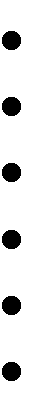 установленный порядок;бережно относиться к имуществу и спортивному инвентарю; выполнять решения Совета клуба;активно содействовать решению стоящих перед клубом целей и задач;воздерживаться от действий, которые могут нанести ущерб интересам клуба и его членам;показывать личный пример здорового образа жизни.исключение из членов клуба производится по решению Совета клуба или общего собрания клуба в случае не соблюдения требований настоящего Положения.Права спортивного клуба « Надежда».Спортивный клуб имеет право:  привлекать для организации и проведения физкультурно-спортивных и оздоровительно-массовых мероприятий учителей физической культуры, классных руководителей и учителей-предметников школы, представителей школ-партнеров;  осуществлять контроль эффективного использования спортивного оборудования и инвентаря.Документация, учет и отчетность.12.1. В своей деятельности спортивный клуб руководствуется своим планом работы, календарным планом спортивно-массовых и туристических мероприятий школы.12.2 Клуб должен иметь:журналы спортивных секций, кружков;протоколы соревнований по видам спорта, мероприятий; инструкции по охране труда.